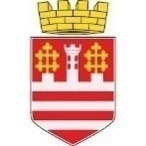 ИЗЈАВАБИРАЧА ДА ПОДРЖАВА ИЗБОРНУ ЛИСТУ КАНДИДАТА ЗА ОДБОРНИКЕ СКУПШТИНЕ ГРАДСКЕ ОПШТИНЕ СТАРИ ГРАД ПОДРЖАВАМ ИЗБОРНУ ЛИСТУ______________________________________________________________________________________(назив Изборне листе са именом и презименом носиоца Изборне листе, ако је одређен)коју за изборе за одборнике Скупштине Градске општине Стари град, расписане за 26. април 2020. године, Изборној комисији Градске општине Стари град , подноси_______________________________________________________________________________________(назив подносиоца Изборне листе - назив политичке странке-страначке коалиције- групе грађана)									Бирач								_______________________									(потпис)								_______________________									(име и презиме)                    (ЈМБГ)								_________________________								(пребивалиште и адреса стана)Потврђује се да је _________________________________,рођен/а__________________________	(име и презиме)	(датум рођења)из ____________________________________________________________________________________	(место и адреса становања)у присуству овлашћеног оверитеља својеручно потписао ову исправу.Идентитет подносиоца исправе утврђен је увидом у ___________________________________________________________________________________________________________________________(назив службеног документа, број, датум издавања и издавалац)Накнада за оверу наплаћена је у износу од 50,00 динара (и словима: педесет динара)           ОВЛАШЋЕНИ ОВЕРИТЕЉ		______________________________________________	                                                                  (име и презиме)	______________________________________________ (место и адреса)       (потпис)                       (печат)Број __________________.					У Београду, ____________ 2020. године, у _______часова.	 (датум)	                    (време)